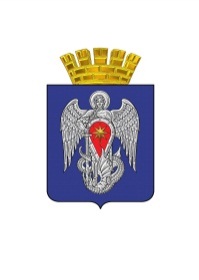 АДМИНИСТРАЦИЯ ГОРОДСКОГО ОКРУГА ГОРОД МИХАЙЛОВКАВОЛГОГРАДСКОЙ ОБЛАСТИПОСТАНОВЛЕНИЕот 05 мая 2017г.		                  №  1084О создании комиссии по вопросам перевода жилого помещения в нежилое помещение и нежилого помещения в жилое помещение на территории городского округа город Михайловка Волгоградской областиВ соответствии со статьей 23 Жилищного кодекса Российской Федерации, статьей 16 Федерального закона от 06.10.2003 № 131-ФЗ «Об общих принципах организации местного самоуправления в Российской Федерации», Уставом городского округа город Михайловка Волгоградской области, администрация городского округа город Михайловка Волгоградской области  п о с т а н о в л я е т: 1. Создать комиссию по вопросам перевода жилого помещения в нежилое помещение и нежилого помещения в жилое помещение на территории городского округа город Михайловка Волгоградской области и утвердить ее состав согласно Приложению.        2. Утвердить прилагаемое Положение о комиссии по вопросам перевода жилого помещения в нежилое помещение и нежилого помещения в жилое помещение на территории городского округа город Михайловка Волгоградской области.3. Настоящее постановление вступает в силу со дня его официального опубликования.4. Контроль за исполнением настоящего постановления возложить на первого заместителя администрации городского округа И.Н. Эфроса. Глава администрации                                                                                             городского округа                                                                             С.А. Фомин                                                   УТВЕРЖДЕНО постановлением администрации городского округа город Михайловка Волгоградской областиот  «___» ___________2017г.  №_____                                                        ПОЛОЖЕНИЕ О КОМИССИИ ПО ВОПРОСАМ ПЕРЕВОДА ЖИЛОГО ПОМЕЩЕНИЯ В НЕЖИЛОЕ ПОМЕЩЕНИЕ И НЕЖИЛОГО ПОМЕЩЕНИЯ В ЖИЛОЕ ПОМЕЩЕНИЕОбщие положенияКомиссия по вопросам перевода жилого помещения в нежилое помещение и нежилого помещения в жилое помещение (далее – Комиссия) является постоянно действующим коллегиальным органом, созданным при администрации городского округа город Михайловка Волгоградской области (далее – Администрация).Комиссия в своей деятельности руководствуется Конституцией Российской Федерации, действующим законодательством Российской федерации, нормативными правовыми актами Волгоградской области, нормативными правовыми актами городского округа город Михайловка Волгограсдкой области, настоящим Положением.Состав Комиссии утверждается постановлением администрации городского округа город Михайловка Волгограсдкой области.Комиссия состоит из председателя комиссии, заместителя председателя комиссии, секретаря комиссии, членов комиссии. В состав комиссии включаются (по согласованию): депутат Михайловской городской Думы, представители управляющих компаний ЖКХ.Задачи и функции КомиссииЗадачей комиссии является всестороннее рассмотрение вопросов о возможности  перевода жилого помещения в нежилое помещение или нежилого помещения в жилое помещение.Функции комиссии:- рассмотрение заявлений о переводе жилого помещения в нежилое помещение и (или) нежилого помещения в жилое помещение;- проверка соответствия предоставленных документов, требованиям установленным законодательством Российской Федерации;- принятие решения о возможности перевода жилого помещения в нежилое помещение или нежилого помещения в жилое помещение.Порядок работы КомиссииОснованием для проведения заседаний Комиссии является поступление в Администрацию заявления о переводе жилого помещения в нежилое помещение или нежилого помещения в жилое помещение.Секретарь комиссии не позднее, чем за 1 рабочий день уведомляет членов Комиссии о повестке дня, дате, времени и месте проведения заседания Комиссии.Заседение Комиссии считается правомочным, если в нем приняли участие не менее 50%  членов Комиссии.Сбор и подготовка пакета документов осуществляется секретарем комиссии. Так же секретарь Комиссии ведет протокол заседания Комиссии.Члены Комиссии принимают участие в обсуждении вопросов, вынесенных на рассмотрение Комиссии, вносят предложения по рассматриваемым вопросам. Все члены комиссии обладают равными правами.В случае необходимости, члены Комиссии осуществляют выезд и визуальное обследование объекта (по согласованию с заявителем).Явка на заседания Комиссии является обязательной. О невозможности присутствия на заседании Комиссии, член Комиссии обязан уведомить председателя Комиссии.Порядок принятия решений КомиссииРешения комиссии принимаются простым большинством голосов присутствующих на заседании членов Комиссии, путем открытого голосования. При равенстве числа голосов «за» и «против», голос председательствующего на заседании Комиссии является решающим.Решение Комиссии оформляется протоколом заседания комиссии, в котором указываются:- дата проведения заседания Комиссии- состав Комиссии;- суть обсуждаемого вопроса с указанием фамилии, имени, отчества заявителя, адрес переводимого помещения, реквизиты проекта и наименование проектной организации (если для перевода помещения требуется переустройство и (или) перепланировка);- решение Комиссии и его обоснование.4.3. Протокол заседания Комиссии подписывается и утверждается в день заседания Комиссии.Член комиссии, не согласный с решением комиссии, вправе в письменном виде изложить свое мнение, которое приобщается к протоколу заседания Комиссии.ПРИЛОЖЕНИЕк постановлению администрации городского округа город Михайловка Волгоградской областиот  «___» ___________2017г.  №_____                                                         СОСТАВ КОМИССИИ ПО ВОПРОСАМ ПЕРЕВОДА ЖИЛОГО ПОМЕЩЕНИЯ В НЕЖИЛОЕ ПОМЕЩЕНИЕ И НЕЖИЛОГО ПОМЕЩЕНИЯ В ЖИЛОЕ ПОМЕЩЕНИЕНачальник общего отдела                                                                                                 Л.А. АлехинаЭфросИосиф Нохимович- первый заместитель главы администрации городского округа, председатель Комиссии;ХарченкоТатьяна Викторовна- заместитель главы администрации городского округа по административно-правовым вопросам, заместитель председателя Комиссии;Курнаева Надежда Николаевна- консультант отдела архитектуры и градостроительства администрации городского округа, секретарь Комиссии.Члены Комиссии:ТатаркинАлексей Евгеньевич- начальник отдела архитектуры и градостроительства администрации городского округа;Кучеров Виталий Викторович- начальник отдела жилищно-коммунального хозяйства администрации городского округа;Дарищева Елена Владимировна- заместитель начальника отдела архитектуры и градостроительства администрации городского округа;СенотовАнатолий Дмитриевич- депутат Михайловской городской Думы, член комиссии по бюджетной, налоговой, экономической политике и предпринимательству МГД, заместитель председателя постоянной комиссии по социальной политике и защите прав граждан МГД (по согласованию);ЧепурноваИрина Федоровна- генеральный директор ООО «Управляющая компания «Жилищное хозяйство» (по согласованию);МещеряковСергей Федорович- генеральный директор ООО «Управляющая компания «Сантехсервис» (по согласованию);Соловьев Дмитрий Генндиевич- генеральный директор ООО «Домоуправление № 1»                   (по согласованию).